   Додаток 4Бланк із завданнямиКонтрольна робота, І варіантЗавдання 1-6 мають по чотири варіанти відповідей, з яких лише ОДНА відповідь ПРАВИЛЬНА. Оберіть правильну, на вашу думку, відповідь та зробіть відмітку у верхньому рядку таблички після завдання. 1. Позначте, що таке електричний струм:2. Електричний струм у металах – це впорядкований рух:3. Позначте,  від чого залежить питомий опір провідника:4. Позначте дії, які спостерігають, якщо електричний струм проходить через металевий провідник:5. Позначте, який учений досліджував дію провідника зі струмом на магнітну стрілку:6. Позначте, чому дорівнює напруга на ділянці кола, що має опір 2 Ом. Сила струму, що проходить через ділянку кола, дорівнює 4А:Завдання 7 має на меті встановлення відповідності. До кожного рядка, позначеного БУКВОЮ, виберіть твердження, позначене ЦИФРОЮ, і впишіть її в таблицю.7. Встановіть відповідність між символом, яким позначають фізичну величину, що входить до закону кулона, та її назвою:А     F;                1 електричний заряд                         Б      q                 2 коефіцієнт пропорційностіВ      r                 3 сила взаємодії точкових зарядівГ      k                 4 відстань між зарядами               5 діелектрична проникність середовища Завдання 8 має на меті встановлення відповідності (зростаючої або спадаючої). Розташуйте в нижньому рядку таблички цифри 1, 2. 3, 4 так, щоб у верхньому рядку утворилася послідовність.8. Розташуйте у послідовності зростання електричного опору провідників однакової довжини, що виготовлені з одного і того самого матеріалу, а площі поперечного перерізу відповідно дорівнюють:У завдання 9-11 впишіть відповідь (завдання виконуйте на окремому аркуші).9. При напрузі 220 В у лампочці проходить струм 180 мА  протягом 0,5 год. Визначте, яку роботу при цьому виконує електричне поле.Відповідь: _______________________________10. Дріт довжиною  і площею поперечного перерізу  приєднаний до кола акумулятора. Сила струму в колі 300 мА. Визначте напругу на полюсах акумулятора. Питомий опір дроту дорівнює 0,42 Ом • мм2/м.Відповідь: ________________________________11.  У коло увімкнено три резистора так, як показано на рис. R1=20 Ом, R2=10 Ом, R3=15 Ом. Визначте покази вольтметрів V1 і  V2 та амперметрів А1 і А2, якщо А3 показує силу струму 2А.						                                                    Рис.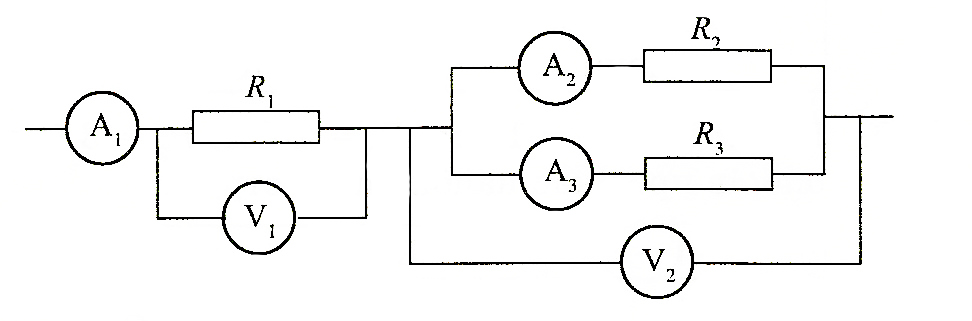 Відповідь: __________________________________Сторінка для вчителяПісля перевірки роботи учня, заповніть таблицю Контрольна робота, ІІ варіантЗавдання 1-6 мають по чотири варіанти відповідей, з яких лише ОДНА відповідь ПРАВИЛЬНА. Оберіть правильну, на вашу думку, відповідь та зробіть відмітку у верхньому рядку таблички після завдання. 1. Позначте  прилад, призначенням якого є виявлення заряджених тіл:2. Позначте атом, у якого є зайвий електрон:3. Позначте одиницю вимірювання опору в СІ:4. Позначте загальний опір ділянки кола, що складається із 2-х послідовно з’єднаних провідників, якщо опір першого дорівнює 2 Ом, другого 4 Ом:5. Позначте процес, під час якого об’єднуються різнойменні йони:6. Позначте корисну копалину, що є природним магнітом:Завдання 7 має на меті встановлення відповідності. До кожного рядка, позначеного БУКВОЮ, виберіть твердження, позначене ЦИФРОЮ, і впишіть її в таблицю.7. Встановіть відповідність між електричними пристроями та діями електричного струму, які проявляються при їх роботі: А лампа денного світла;                    1 магнітнаБ  електрична праска                         2 хімічнаВ електродвигун                                3 світловаГ акумулятор                                      4 теплова                                                 5 електрична, механічна	Завдання 8 має на меті встановлення відповідності (зростаючої або спадаючої). Розташуйте в нижньому рядку таблички цифри 1, 2. 3, 4 так, щоб у верхньому рядку утворилася послідовність.8. Розташуйте у послідовності зростання сили взаємодії двох точкових зарядів, що знаходяться у повітрі на вказаних відстанях.У завдання 9-11 впишіть відповідь  (завдання виконуйте на окремому аркуші).9. Через поперечний переріз нитки розжарювання електролампочки за 10 хв пройшло 120 Кл електрики. Визначте силу струму в лампочці.Відповідь: _______________________________10. При електролізі розчину сульфатної кислоти за 50 хв виділилося  водню. Визначте потужність, що витрачається для нагрівання електроліту, якщо його опір 0,4 Ом. Електрохімічний еквівалент водню  1,044 • 10 – 8 кг/Кл.Відповідь: ________________________________11. У коло увімкнено три резистора так, як показано на рис. Їх опори відповідно дорівнюють  100 Ом, 0,2 кОм, 0,3 кОм. Визначте загальний опір кола, загальну напругу та силу струму на другому резисторі, якщо загальна сила струму дорівнює 6А.                                                                                                                                                                                                                                                                                 Рис.            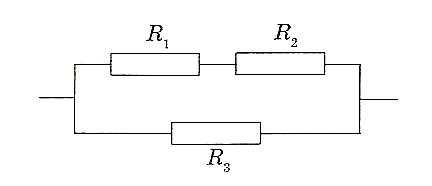 Відповідь: ____________________________Сторінка для вчителяПісля перевірки роботи учня, заповніть таблицю  	А	БВГНапрямлений рух молекулХаотичний рух молекулУпорядкований рух електричних зарядівХаотичний рух електричних зарядівАБВГПротонівНейтронівЕлектронівЙонівАБВГДовжини провідникаМатеріалу, з якого виготовлено провідникПлощі поперечного перерізу провідникаОпору провідникаАБВГТеплова, хімічна, магнітнаЛише хімічна і магнітнаЛише теплова і магнітнаЛише теплова і хімічнаАБВГРезерфордФарадейАмперЕрстедАБВГ2В0,5В8В1ВАБВГ0,015 мм2 № завдання1234567891011СумаКількість балів 	А	БВГМанометрЕлектроскопБарометрСпідометрАБВГНегативно заряджений йонПозитивно заряджений йонНегативно заряджений атомПозитивно заряджений атомАБВГОмОм • мАВАБВГ6 Ом2 Ом8 Ом4 ОмАБВГЙонізаціяРекомбінаціяДисоціаціяАтомізація АБВГКальцитКам’яне вугілляЗалізна рудаФосфорит АБВГ№ завдання1234567891011СумаКількість балів 